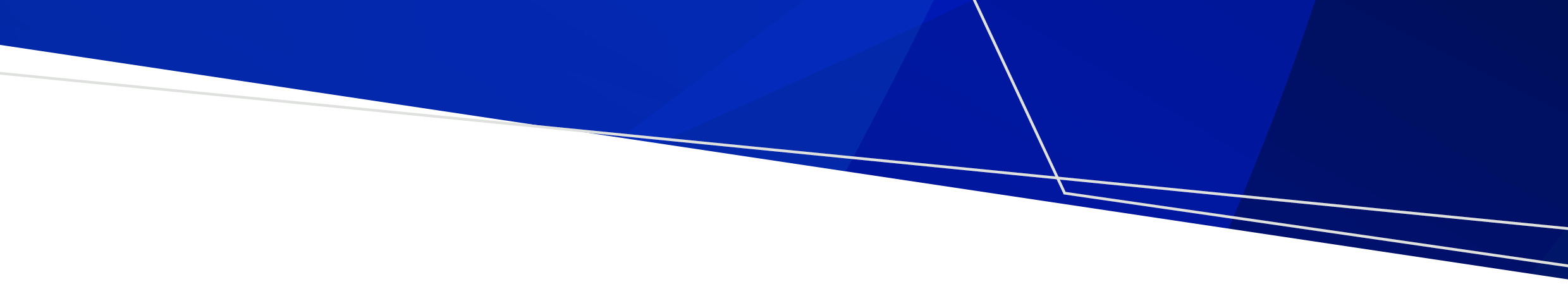 Zmiana klimatu a zdrowie - Zmniejszenie twojego wpływu i poprawienie twojego zdrowia (dodatkowe korzyści złagodzenia zmian klimatycznych)Podejmowanie działań przeciwko zmianie klimatu jest nie tylko dobre dla środowiska, ale również poprawia twoje zdrowie i oszczędza ci pieniędzy.Spacerując lub jeżdżąc na rowerze zamiast prowadzenia samochodu, możesz zmniejszyć emisje gazów cieplarnianych oraz ryzyko nabawienia się otyłości, cukrzycy i choroby serca.To, jak również korzystanie z transportu publicznego, zmniejsza także zanieczyszczenie powietrza.Jedzenie więcej owoców, jarzyn i całych ziaren, przy zachowaniu aktywnego stylu życia, poprawi twoje samopoczucie psychiczne i fizyczne, pomagając ci zachować zdrową wagę oraz poziom cholesterolu i ciśnienia krwi.A zmniejszając spożycie przetworzonej i pakowanej żywności, zmniejszasz również ilość odpadów, które trafiają na wysypiska.Picie wody z kranu zamiast butelkowanej oraz napojów słodzonych jest nie tylko lepsze dla twojego zdrowia, ale również o wiele tańsze.A efektywne ogrzewanie i chłodzenie twojego domu pomoże ci zachować wygodę i zdrowie przez cały rok, jak również oszczędzić koszty energii.Wszystkie te korzyści są dobre nie tylko dla naszego zdrowia, ale również pomagają zmniejszyć obciążenie systemu opieki zdrowotnej i naszego środowiska. Każdy na tym wygrywa.Zmiana klimatu i zdrowie - podejmij działania dzisiaj dla zapewnienia zdrowszego jutra.To receive this publication in an accessible format phone 1300 761 874 using the National Relay Service 13 36 77 if required, or email environmental.healthunit@health.vic.gov.auAuthorised and published by the Victorian Government, 1 Treasury Place, Melbourne.© State of Victoria, Department of Health, October 2021.Available from the Climate change and health – Reducing your impact and improving your health (video) page <https://www.betterhealth.vic.gov.au/health/Videos/Climate-change-and-health-reducing-your-impact-and-improving-your-health> on the Better Health Channel website.